In 1 Minute auf den Punkt 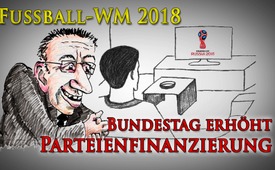 Fußball-WM 2018 – Bundestag erhöht Parteienfinanzierung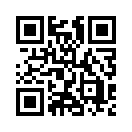 Deutscher Bundestag erhöht die Parteienfinanzierung ... heimlich, still und leise am Bürger vorbei ....während der Fußball-WM 2018.Die Regierungsparteien der BRD haben am 15.6.2018 beschlossen, die Obergrenze für die Parteienfinanzierung von 165 Millionen Euro in diesem Jahr auf 190 Millionen Euro im kommenden Jahr anzuheben und sich so zusätzliche Millionen aus Steuermitteln gesichert. Das Geld soll die Einbußen kompensieren, die die Parteien aufgrund ihrer schlechten Wahlergebnisse erlitten haben. Die Partei „Die Linke“ hat bereits mit einer Klage gedroht. Auch FDP, Grüne und AfD kritisieren sowohl den Umfang der neuen Millionenförderung als auch den klammheimlichen Termin kurz nach Beginn der Fußball-Weltmeisterschaft. Wie schon so oft wurde auch hier eine unpopuläre Abstimmung in die Zeitspanne einer sportlichen Großveranstaltung gelegt.von abQuellen:https://deutsche-wirtschafts-nachrichten.de/2018/06/15/bundestag-will-
neue-millionen-fuer-parteien-beschliessen/Das könnte Sie auch interessieren:#1MinuteAufDenPunkt - In 1 Minute auf den Punkt - www.kla.tv/1MinuteAufDenPunktKla.TV – Die anderen Nachrichten ... frei – unabhängig – unzensiert ...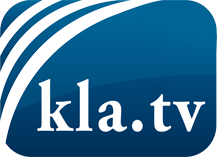 was die Medien nicht verschweigen sollten ...wenig Gehörtes vom Volk, für das Volk ...tägliche News ab 19:45 Uhr auf www.kla.tvDranbleiben lohnt sich!Kostenloses Abonnement mit wöchentlichen News per E-Mail erhalten Sie unter: www.kla.tv/aboSicherheitshinweis:Gegenstimmen werden leider immer weiter zensiert und unterdrückt. Solange wir nicht gemäß den Interessen und Ideologien der Systempresse berichten, müssen wir jederzeit damit rechnen, dass Vorwände gesucht werden, um Kla.TV zu sperren oder zu schaden.Vernetzen Sie sich darum heute noch internetunabhängig!
Klicken Sie hier: www.kla.tv/vernetzungLizenz:    Creative Commons-Lizenz mit Namensnennung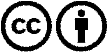 Verbreitung und Wiederaufbereitung ist mit Namensnennung erwünscht! Das Material darf jedoch nicht aus dem Kontext gerissen präsentiert werden. Mit öffentlichen Geldern (GEZ, Serafe, GIS, ...) finanzierte Institutionen ist die Verwendung ohne Rückfrage untersagt. Verstöße können strafrechtlich verfolgt werden.